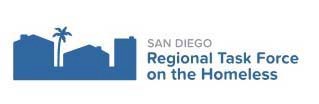 General Membership    MeetingAGENDA AGENDA AGENDA AGENDA AGENDA Date: June 10, 2021Date: June 10, 2021Time: 10:30 am - 12:00 pmLocation:   Join Zoom Meeting https://us02web.zoom.us/j/88354454160 Meeting ID: 883 5445 4160Location:   Join Zoom Meeting https://us02web.zoom.us/j/88354454160 Meeting ID: 883 5445 4160AgendaAgendaAgendaPresenter1 Welcome  Welcome   Kat Durant5 mins2  USICH Webinar on Accessing Stimulus Checks  USICH Webinar on Accessing Stimulus Checks  Helene Schneider5 mins3 Public Health/County of San Diego Update Public Health/County of San Diego Update  Dr. Wooten10 mins4 Homelessness Response Center (HRC) Homelessness Response Center (HRC)  Falon Leszczynski30 mins5 CoC 101 Session 7: NOFA Scoring Process and Timeline CoC 101 Session 7: NOFA Scoring Process and Timeline  Pat Leslie25 mins6  Shared Housing Tools  Shared Housing Tools  Kris Kuntz5 mins7  Funding Update  Funding Update  Heidi Kone5 mins8 Open Forum/Community Updates Open Forum/Community Updates  5 minsInformational         Items:  Next General Membership Meeting: July 8, 2021. 10:30 am – 12:00 pm. Location: Zoom VideoconferenceInformational         Items:  Next General Membership Meeting: July 8, 2021. 10:30 am – 12:00 pm. Location: Zoom VideoconferenceInformational         Items:  Next General Membership Meeting: July 8, 2021. 10:30 am – 12:00 pm. Location: Zoom VideoconferenceInformational         Items:  Next General Membership Meeting: July 8, 2021. 10:30 am – 12:00 pm. Location: Zoom VideoconferenceInformational         Items:  Next General Membership Meeting: July 8, 2021. 10:30 am – 12:00 pm. Location: Zoom Videoconference